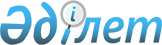 Об утверждении Правил осуществления государственного мониторинга недрПриказ Министра по инвестициям и развитию Республики Казахстан от 5 мая 2018 года № 312. Зарегистрирован в Министерстве юстиции Республики Казахстан 13 июня 2018 года № 17056.
      В соответствии с пунктом 2 статьи 73 Кодекса Республики Казахстан от 27 декабря 2017 года "О недрах и недропользовании" ПРИКАЗЫВАЮ:
      1. Утвердить прилагаемые Правила осуществления государственного мониторинга недр.
      2. Признать утратившими силу:
      1) приказ Министра по инвестициям и развитию Республики Казахстан от 31 марта 2015 года № 398 "Об утверждении Правил осуществления государственного мониторинга недр" (зарегистрированный в Реестре государственной регистрации нормативных правовых актов под № 11519, опубликованный 3 августа 2015 года в информационно-правовой системе "Әділет");
      2) приказ Министра по инвестициям и развитию Республики Казахстан от 30 июня 2016 года № 531 "О внесении изменения в приказ Министра по инвестициям и развитию Республики Казахстан от 31 марта 2015 года № 398 "Об утверждении Правил осуществления государственного мониторинга недр" (зарегистрированный в Реестре государственной регистрации нормативных правовых актов под № 14132, опубликованный 9 сентября 2016 года в информационно-правовой системе "Әділет").
      3. Комитету геологии и недропользования Министерства по инвестициям и развитию Республики Казахстан в установленном законодательством порядке обеспечить:
      1) государственную регистрацию настоящего приказа в Министерстве юстиции Республики Казахстан;
      2) в течение десяти календарных дней со дня государственной регистрации настоящего приказа направление его копии на бумажном носителе и в электронной форме на казахском и русском языках в Республиканское государственное предприятие на праве хозяйственного ведения "Республиканский центр правовой информации" для официального опубликования и включения в Эталонный контрольный банк нормативных правовых актов Республики Казахстан;
      3) размещение настоящего приказа на интернет-ресурсе Министерства по инвестициям и развитию Республики Казахстан;
      4) в течение десяти рабочих дней после государственной регистрации настоящего приказа в Министерстве юстиции Республики Казахстан представление в Юридический департамент Министерства по инвестициям и развитию Республики Казахстан сведений об исполнении мероприятий, предусмотренных подпунктами 1), 2) и 3) настоящего пункта.
      4. Контроль за исполнением настоящего приказа возложить на курирующего вице-министра по инвестициям и развитию Республики Казахстан.
      5. Настоящий приказ вводится в действие с 29 июня 2018 года и подлежит официальному опубликованию.
      "СОГЛАСОВАН"Министр информации и коммуникацийРеспублики Казахстан________________ Д. Абаев22 мая 2018 года
      "СОГЛАСОВАН"Заместитель Премьер-МинистраРеспублики Казахстан –Министр сельского хозяйстваРеспублики Казахстан ________________ У. Шукеев29 мая 2018 года
      "СОГЛАСОВАН"Министр оборонной иаэрокосмической промышленностиРеспублики Казахстан________________ Б. Атамкулов21 мая 2018 года
      "СОГЛАСОВАН"Министр национальной экономикиРеспублики Казахстан________________ Т. Сулейменов10 мая 2018 года
      "СОГЛАСОВАН"Министр энергетикиРеспублики Казахстан________________ К. Бозумбаев23 мая 2018 года Правила осуществления государственного мониторинга недр Глава 1. Общие положения
      1. Настоящие Правила осуществления государственного мониторинга недр разработаны в соответствии с пунктом 2 статьи 73 Кодекса Республики Казахстан от 27 декабря 2017 года "О недрах и недропользовании" (далее – Кодекс) и определяют порядок осуществления государственного мониторинга недр.
      2. Государственный мониторинг недр представляет собой систему наблюдений за состоянием недр, в том числе с использованием данных дистанционного зондирования Земли из космоса, для обеспечения рационального использования государственного фонда недр и своевременного выявления их изменений, оценки, предупреждения и устранения последствий негативных процессов.
      3. Объектом государственного мониторинга недр являются недра Республики Казахстан и происходящие в них процессы.
      4. Государственный мониторинг недр является составной частью единой государственной системы мониторинга состояния окружающей среды и природных ресурсов, в том числе производственного мониторинга (мониторинга воздействий) при отслеживании нормативов качества недр.
      5. Государственный мониторинг недр включается в международные программы глобального мониторинга недр и окружающей среды с участием Республики Казахстан.
      6. Государственный мониторинг недр проводится в природных и природно-техногенных системах, включая горнорудные районы, нефтегазоносные провинции, бассейны подземных вод, месторождения полезных ископаемых, в том числе подземных вод, водоносные комплексы и горизонты, водоупорные толщи, геологические тела с протекающими в них геологическими процессами, геофизические, сейсмические, гравитационные и другие поля, участки недропользования и водопользования подземных вод, загрязнения недр, горные выработки и водозаборы. Глава 2. Порядок осуществления государственного мониторинга недр
      7. Государственный мониторинг недр осуществляется на трех уровнях:
      1) локальном – в пределах отдельной природно-техногенной системы, включающей участки недропользования и водопользования, разведки и добычи месторождений полезных ископаемых (карьеры, шахты, скважины, водозаборные сооружения, полигоны захоронения, водопонизительные установки), использования пространства недр, загрязнения недр;
      2) региональном – на территории отдельных природных систем с учетом геолого-структурных, гидрогеологических, инженерно-геологических и других особенностей, административных, экономических, экологических и других границ, комплекса природных и техногенных факторов, оказывающих влияние на состояние недр;
      3) республиканском – на всей территории Республики Казахстан с выделением, при необходимости, крупных регионов, имеющих общегосударственное значение, а также трансграничных подземных водных объектов.
      8. Государственный мониторинг недр включает:
      1) мониторинг месторождений твердых полезных ископаемых;
      2) мониторинг месторождений углеводородов;
      3) мониторинг подземных вод;
      4) мониторинг участков недр, предоставленных для проведения операций по использованию пространства недр;
      5) мониторинг участков недр, испытывающих воздействие хозяйственной деятельности, не связанной с недропользованием.
      9. Государственный мониторинг недр осуществляется на:
      1) пунктах наблюдений и полигонах государственной сети, созданных за счет государственного бюджета, размещенных на площадях, как с естественным, так и с нарушенным состоянием недр;
      2) пунктах наблюдений частной сети, созданных недропользователями в соответствии с контрактами или лицензиями на недропользование, а также водопользователями подземных вод в соответствии с условиями разрешений на специальное водопользование.
      10. Для хранения и обработки данных, включая регулярные прогнозы состояния недр, используются автоматизированные информационные системы государственного банка данных о недрах (далее – автоматизированная информационная система) уполномоченного органа по изучению недр (далее – уполномоченный орган). В автоматизированной информационной системе осуществляется накопление, обработка и хранение информации на единой методической основе, обеспечивающий обмен информацией в стандартизированном виде между различными уровнями, а также банками данных иных систем мониторинга природных ресурсов в информационной системе "Единая государственная система мониторинга окружающей среды и природных ресурсов".
      11. Государственный мониторинг недр ведется с соблюдением условий сопоставимости исходных разнородных данных, основанного на применении единой системы координат и высот, классификаторов, системы единиц, стандартных форматов данных, комплекса показателей и единой нормативно-методической и технической базы.
      12. Информация о состоянии недр, получаемая при ведении государственного мониторинга недр, ежегодно в первом квартале текущего года направляется уполномоченным органом в обобщенном виде государственным органам, местным исполнительным органам областей, городов республиканского значения и столицы для использования при принятии решений в области природопользования.
      13. Уполномоченный орган обеспечивает:
      1) осуществление государственного мониторинга недр на республиканском и региональном уровнях;
      2) ведение государственного мониторинга недр на государственной сети наблюдений, включая создание, эксплуатацию, содержание, консервацию и ликвидацию пунктов и полигонов наблюдений, оптимизацию государственной сети, а также тематические, научно-исследовательские и опытно-конструкторские работы, разработку нормативно-технических документов, составление геологических и гидрогеологических, инженерно-геологических и специальных карт для обеспечения государственного мониторинга недр;
      3) предоставление данных и результатов наблюдений;
      4) организацию и ведение государственного банка данных о недрах Республики Казахстан;
      5) получение земельных участков для сооружения и эксплуатации пунктов и полигонов наблюдений и других сооружений, входящих в государственную сеть наблюдений государственного мониторинга недр, в соответствии с пунктом 4 статьи 32 Земельного кодекса Республики Казахстан от 20 июня 2003 года;
      6) сбор данных о состоянии недр, их обобщение, анализ и прогноз его изменения, а также разработку рекомендаций для принятия административных решений и передачу необходимой информации заинтересованным органам.
      14. По вопросам ведения государственного мониторинга недр уполномоченный орган взаимодействует с государственными органами в пределах компетенции. 
					© 2012. РГП на ПХВ «Институт законодательства и правовой информации Республики Казахстан» Министерства юстиции Республики Казахстан
				
      Министр по инвестициям и развитию Республики Казахстан 

Ж. Қасымбек
Утверждены
приказом Министра
по инвестициям и развитию
Республики Казахстан
от 5 мая 2018 года № 312
